ABC(Multiply by 100)7m = __cm2m = __cm4m = __cm11m = __cm6m = __cm34m = __cm(divide by 100)780cm = __m120cm =__m13cm = __m45cm =__m134cm = __m 90cm = __ m(Multiply by 100)0.2 m = __cm1.2m = __cm7.8m = __cm4.3m = __cm0.9m =__cm3.9m = __cm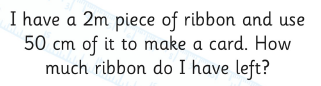 7m = __cm9m = __cm14m = __cm91m = __cm627m = __cm334m = __cm780cm = __m120cm =__m134cm = __m459cm =__m1134cm = __m 908cm = __ m6.2m = __cm14.2m = __cm75.8m = __cm64.5m = __cm10.9m =__cm30.9m = __cm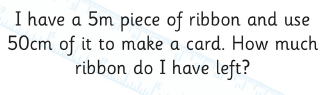 179m = __cm239m = __cm104m = __cm921m = __cm6307m = __cm3054m = __cm7007cm = __m1270cm =__m1094cm = __m4059cm =__m1104cm = __m 9008cm = __ m16.2m = __cm144.2m = __cm755.8m = __cm664.3m = __cm107.9m =__cm300.9m = __cm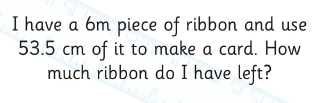 